Приложение.Информация о предлагаемых к сдаче в аренду объектах.Балансодержатель объекта (Открытое акционерное общество "Рубин"» УНН 590334633, 231042, г. Сморгонь, ул. Советская, 11, /801592/4-22-27, орган владельческого надзора: Сморгонский районный исполнительный комитет, форма собственности - частная).Тел. исполнителя 8(01592) 4-22-27Наименование объектаИнвентарный номер ЕГРНИ(…/С-…)илиреестровый номер ЕРГИобязательно для заполненияМестоположениеобъектаХарактеристика объектаИнженерная и транспортная инфраструктураОбщая площадь, предлагаемая к сдаче в аренду (кв.м)Предполагаемое целевое использованиеСпособ сдачи в аренду (прямой договор аренды или путем проведения аукциона)Примечание (указывается: величина коэффициента от 0,5 до 3; информация о сдаче в почасовую аренду и др.)Фотография объектаОбязательно для представленияИзображение должно быть не менее 800*600 пикселейНежилое помещение в здании443/D-11422 г. Сморгонь ул. Советская, 11 на 2-ом этаже здания магазина «ГУМ»Здание двухэтажное, общая площадь  здания 1373,7м.кв. Фундамент бутобетон, наружные, внутренние  стены –  кирп.ошт., бетон, крыша-метал, шифер, полы –плитка.бет. дерев., наружная отделка стен - штукатурка, вентиляция-естественная, проемы оконные- стеклопакет.В помещении имеется:Освещение, санузел235,7 м2складское помещение 45,1 м2торговый зал72,2 м2торговый зал118,4 м2Торговый зал для оказания услуг, для реализации и деятельности магазина розничной торговли исключая возможность реализации товаров входящих в ассортиментный перечень магазина «ГУМ»Прямой договор арендыКоэффициент в зависимости от спроса на недвижимое имущество установлен в размере 3,0 к базовой ставке.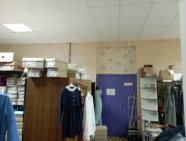 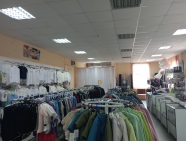 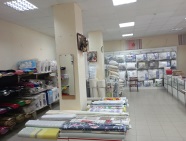 